                                                                                              ПРОЕКТ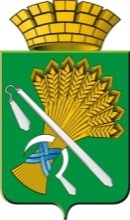 ГЛАВА КАМЫШЛОВСКОГО ГОРОДСКОГО ОКРУГАП О С Т А Н О В Л Е Н И Еот                         № г. КамышловО внесении изменений в Положение о Комитете по образованию, культуре, спорту и делам молодежи администрации Камышловского городского округа в новой  редакции, утвержденного постановлением главы Камышловского городского округа от 16 марта 2017 года №233На основании Федерального закона «Об образовании в Российской Федерации» от 29.12.2012 № 273-ФЗ (с изменениями), Предписания об устранении нарушений Министерства общего и профессионального образования Свердловской области от 05 мая 2017 года №201700122057-п, руководствуясь Уставом Камышловского городского округа,ПОСТАНОВЛЯЮ:1. Внести в Положение о Комитете по образованию, культуре, спорту и делам молодежи администрации Камышловского городского округа в новой  редакции, утвержденного постановлением главы Камышловского городского округа от 16 марта 2017 года №233 следующие изменения:1.1. Раздел 3.1 главы 3 дополнить пунктом 5.1 следующего содержания:«ведение учета детей, имеющих право на получение общего образования каждого уровня и проживающих на территории городского округа, и форм получения образования, определенных родителями (законными представителями) детей».1.2. В пункте 13 раздела 3.3 главы 3 слово «олимпиад» исключить.1.3. Раздел 3.3 главы 3 дополнить пунктом 13.1 следующего содержания: «проводит олимпиады и иных интеллектуальных и (или) творческих конкурсов, физкультурных мероприятий и спортивных мероприятий, направленные на выявление и развитие у обучающихся интеллектуальных и творческих способностей, способностей к занятиям физической культурой, спортом, интереса к научной (научно- исследовательской) деятельности, творческой деятельности, физкультурно- спортивной деятельности, на пропаганду научных знаний, творческих и спортивных достижений в целях выявления и поддержки лиц, проявивших выдающиеся способности».1.4. Исключить из раздела 3.3. главы 3 пункты 17, 21, 45.1.5. Раздел 3.3 главы 3 дополнить пунктами:1.5.1. 69.1 следующего содержания: «ежегодно опубликовывает в виде итоговых (годовых) отчетов и размещает в сети «Интернет» на официальном сайте анализ состояния и перспективы развития образования в Камышловском городском округе».1.5.2. 69.2 следующего содержания: «представляет в федеральный орган исполнительной власти, осуществляющий функции по контролю и надзору в сфере образования, сведения о выданных документах об образовании и (или) квалификации, документах об обучении путем внесения этих сведений в федеральную информационную систему «Федеральный реестр сведений о документах об образовании и (или) о квалификации, документах об обучении».1.5.3. 69.3 следующего содержания: «размещает информацию о деятельности Общественного совета по проведению независимой оценки качества образовательных учреждений, подведомственных Комитету на официальном сайте Общественного совета в сети «Интернет».1.5.4. 69.4 следующего содержания: «размещает на своем официальном сайте и официальном сайте для размещения информации о муниципальных образовательных учреждениях в сети «Интернет» информации о результатах независимой оценки качества муниципальных образовательных учреждений Камышловского городского округа».1.5.5. 69.5 следующего содержания: «организует бесплатную перевозку обучающихся в муниципальных образовательных учреждениях Камышловского городского округа».1.5.6. 69.6 следующего содержания: «согласует создание филиалов государственных образовательных организаций, находящихся в ведении субъекта Российской Федерации, или муниципальных образовательных организаций на территории другого субъекта Российской Федерации или территории муниципального образования».1.6. Раздел 4.1 главы 4 дополнить пунктом 5 следующего содержания: «устанавливать специальные денежные поощрения для лиц, проявивших выдающиеся способности, и иные меры стимулирования указанных лиц».1.7. Раздел 4.1 главы 4 дополнить пунктом 6 следующего содержания: «организовывать обеспечение обучающихся по дополнительным предпрофессиональным образовательным программам в области физической культуры, спорта спортивной экипировкой, спортивным инвентарем и оборудованием, питанием и проездом на тренировочные, физкультурные и спортивные мероприятия».2. Утвердить Положение о Комитете по образованию, культуре, спорту и делам молодежи администрации Камышловского городского округа в новой редакции (прилагается).3. Постановление главы Камышловского городского округа от 16 марта 2017 года №233 «Об утверждении Положения о Комитете по образованию, культуре, спорту и делам молодежи администрации Камышловского городского округа в новой  редакции» признать утратившим силу.4. Настоящее постановление опубликовать на официальном сайте администрации Камышловского городского округа в информационно- телекоммуникационной сети «Интернет».5. Контроль  за исполнением настоящего постановления возложить на председателя Комитета по образованию, культуре, спорту и делам молодежи администрации Камышловского городского округа Соболеву А.А.И.о. главы Камышловского городского округа		              А.В. Половников